Publicado en Queretaro el 18/04/2024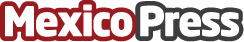 Menos consumo de pintura: nueva pistola electrostática para un proceso de pintura más eficiente Dürr amplía su gama de pistolas manuales de aspersión con la EcoGun AS MAN DC/EC Datos de contacto:Edna Lavín Dürr de México S.A. de C.V. +52 442 192 5700 Nota de prensa publicada en: https://www.mexicopress.com.mx/menos-consumo-de-pintura-nueva-pistola Categorías: Nacional Otras Industrias Innovación Tecnológica Construcción y Materiales http://www.mexicopress.com.mx